PSI Physics - KinematicsMultiple Choice Questions An object moves at a constant speed of 6 m/s. This means that the object:A. Increases its speed by 6 m/s every secondB. Decreases its speed by 6 m/s every secondC. Doesn’t moveD. Has a positive accelerationE. Moves 6 meters every secondA toy car moves 8 m in 4 s at the constant velocity. What is the car’s velocity?A. 1 m/s         B. 2 m/s         C. 3 m/s            D. 4 m/s            E. 5 m/sA train moves at a constant velocity of 50 km/h. How far will it move in 0.5 h?A. 10 km           B. 20 km          C. 25 km          D. 45 km           E. 50 kmA boat can move at a constant velocity of 8 km/h in still water. How long will it take for the boat to move 24 km?A. 2 h         B. 3 h         C. 4 h           D. 6 h            E. 8 h            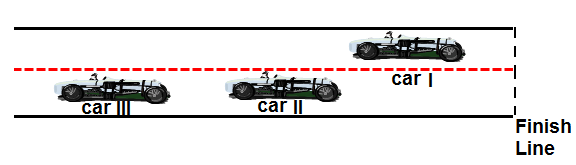 A snapshot of three racing cars is shown on the diagram. All three cars start the race at the same time, at the same place and move along a straight track. As they approach the finish line, which car has the lowest average speed?A. Car IB. Car IIC. Car IIID. All three cars have the same average speedE. More information is requiredA bicyclist moves at a constant speed of 4 m/s. How long it will take for the bicyclist to move 36 m?A. 3 s      B. 6 s       B. 12 s          D. 9 s         E. 18 sThe graph represents the relationship between velocity and time for an object moving in a straight line.  Use this graph to answer questions 7 and 8.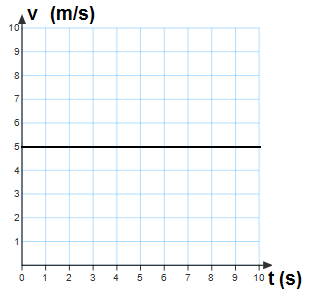 Which of the following statements is true?A. The object speeds upB. The object slows down C. The object moves with a constant velocity D. The object stays at rest E. The object is in free fallWhat is the velocity of the object at 5 s?A. 1 m/s           B. 2 m/s       C. 3 m/s         D. 4 m/s     E. 5 m/s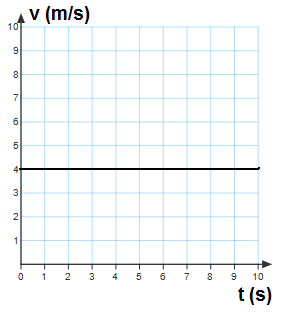 The graph represents the relationship between velocity and time for an object moving in a straight line. What is the traveled distance of the object at 9 s?A. 10 m           B. 24 m       C. 36 m         D. 48 m     E. 56 mThe following graph represents the position as a function of time for a moving object.  Use this graph to answer questions 10 and 11.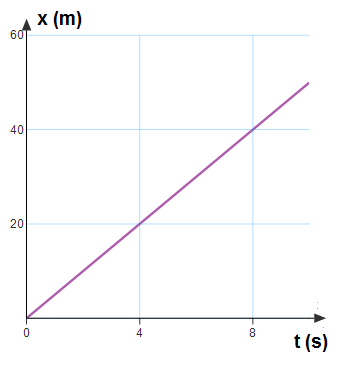 Which of the following is true?A. The object increases its velocityB. The object decreases its velocityC. The object’s velocity stays unchangedD. The object stays at restE. More information is requiredWhat is the velocity of the object?A. 4 m/s       B. 20 m/s      C. 8 m/s      D. 40 m/s       E. 5 m/sThe following graph represents the position as a function of time of a moving object.  Use this graph to answer questions 12 and 13.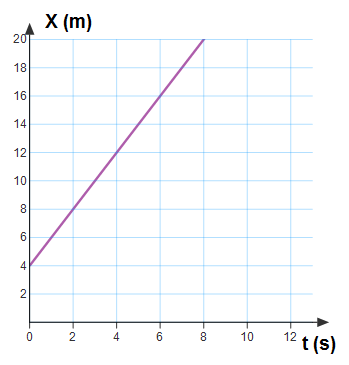 What is the initial position of the object?A. 2 m          B. 4 m         C. 6 m         D. 8 m          E. 10 mWhat is the velocity of the object?A. 2 m/s          B. 4 m/s         C. 6 m/s         D. 8 m/s          E. 10 m/sThe following graph represents the position as a function of time of a moving object.   Use this graph for questions 14 and 15.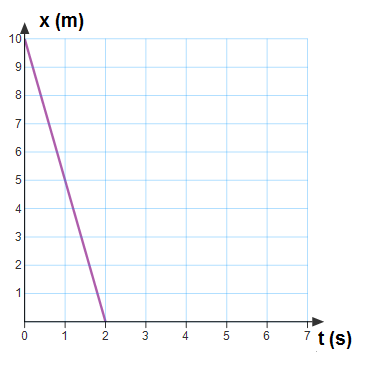 What is the initial position of the object?A. 2 m      B. 4 m        C. 6 m    D. 8 m       E. 10 mWhat is the velocity of the object?A. 5 m/s               B. -5 m/s                 C. 10 m/s                 D. -10 m/s                   E. 0 m/sWhich of the following is a vector quantity?A. Speed	B. Time		C. Traveled distance		D. Velocity		E. Area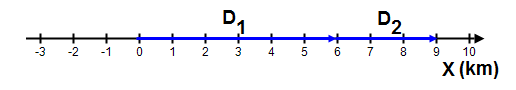 Starting from the origin, a person walks 6 km east during first day, and 3 km east the next day. What is the net displacement of the person from the initial point in two days?A. 6 km, west               B. 3 km, east           C. 10 km, east               D. 5 km, west            E. 9 km, east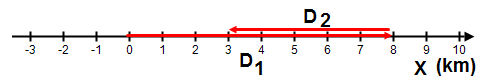 The diagram above illustrates a person who, starting from the origin, walks 8 km east during first day, and 5 km west the next day. Use it to answer questions 18 and 19. What is the net displacement of the person from the initial point in two days?A. 6 km, east                B. 3 km, east            C. 10 km, west          D. 5 km, west              E. 9 km, eastWhat is the traveled distance of the person from the initial point in two days?A. 13 km               B. 3 km            C. 10 km         D. 5 km              E. 9 km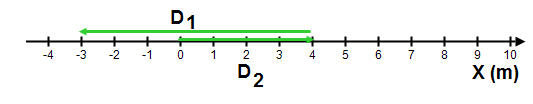 The diagram above illustrates a car that, starting from the origin, travels 4 km east and then 7 km west. Use it to answer questions 20 and 21.What is the net displacement of the car from the initial point?A. 3 km, west        B. 3 km, east         C. 4 km, east          D. 7 km, west       E. 7 km east Starting from the origin, a car travels 4 km east and then 7 km west. What is the traveled distance of the car from the initial point?A. 3 km               B. 3 km                 C. 4 km                  D. 7 km                   E. 11 km An object moves with a constant acceleration of 5 m/s2. Which of the following statements is true?A. The object’s velocity stays the sameB. The object moves 5 m each secondC. The object’s acceleration increases by 5 m/s2 each secondD. The object’s acceleration decreases by 5 m/s2 each secondE. the object’s velocity increases by 5 m/s each second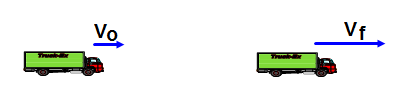 A truck travels east with an increasing velocity. Which of the following is the correct direction of the car’s acceleration?A.                         B.                         C.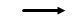 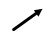 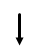 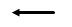 D.                                                   E.                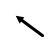 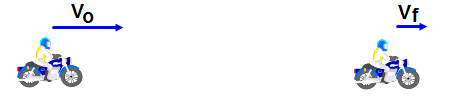 A motorbike travels east and begins to slow down before a traffic light. Which of the following is the correct direction of the motorbike’s acceleration?A.                         B.                         C.               D.                                           E.                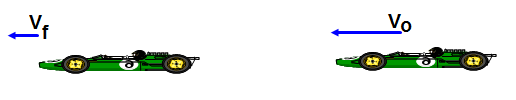 A race car moving west begins to slow down after crossing a finish line. Which of the following is the correct direction of the car’s acceleration?A.                         B.                         C.         D.                                                E.              The position vs. time graph of a moving object is shown to the right.  Use this graph to answer questions 26 through 30.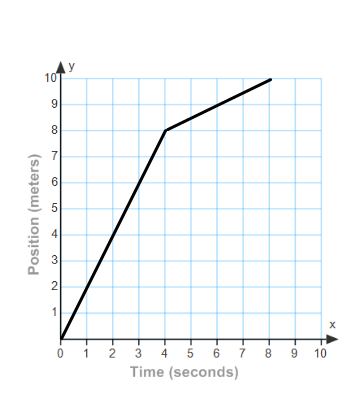 What is the average speed from 0 s to 4 s?A. 0.5 m/s     	B. 1 m/s      	C. 2 m/s           D. 3 m/s     	E. 4 m/sWhat is the average speed from 4 s to 8 s?A. 0.5 m/s           B. 1 m/s               C. 2 m/s                  D. 3 m/s                E. 4 m/sWhat is the object’s position at 6 s?A. 2  m                 B. 1 m               C. 3 m             D. 7 m             E. 9 mWhat is the average acceleration from 4 s to 8 s?A. 0 m/s2                  B. 1 m/s2               C. 2 m/s2                  D. 3 m/s2                E. 4 m/s2 Which of the following is the velocity vs. time graph?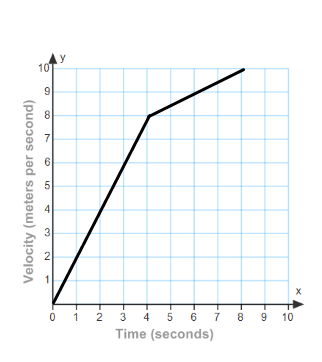 A.   B. C.       D.                  E. 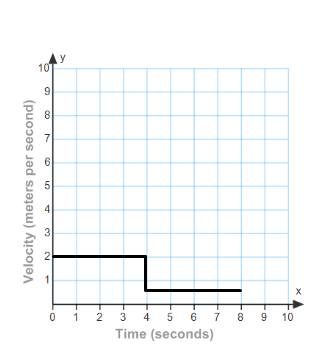 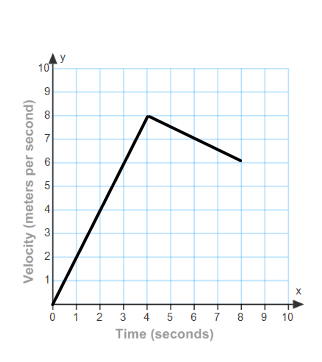 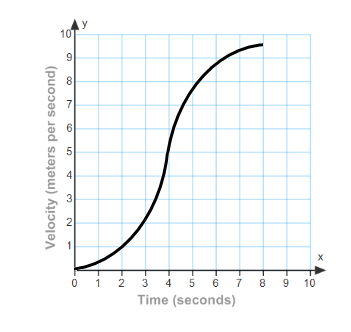 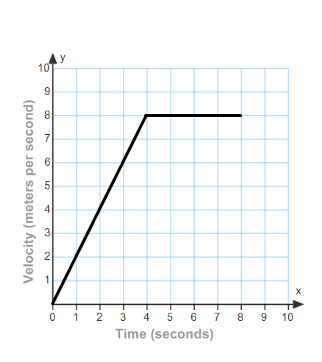 A car and a delivery truck both start from rest and accelerate at the same rate. However, the car accelerates for twice the amount of time as the truck. What is the final speed of the car compared to the truck?A. Half as much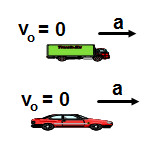 B. The sameC. Twice as muchD. Four times as muchE. One quarter as muchA car and a delivery truck both start from rest and accelerate at the same rate. However, the car accelerates for twice the amount of time as the truck. What is the traveled distance of the car compared to the truck?A. Half as muchB. The sameC. Twice as muchD. Four times as muchE. One quarter as muchA modern car can develop an acceleration four times greater than an antique car like “Lanchester 1800”. If they accelerate over the same distance, what would be the velocity of the modern car compared to the antique car?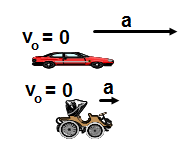 A. Half as muchB. The sameC. Twice as muchD. Four times as muchE. One quarter as muchAn object is released from rest and falls in the absence of air resistance. Which of the following is true about its motion?A. Its acceleration is zeroB. Its acceleration is constant C. Its velocity is constantD. Its acceleration is increasingE. Its velocity is decreasing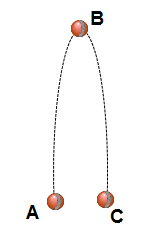 A ball is thrown straight up from point A, reaches a maximum height at point B, and then falls back to point C,as illustrated by the picture to the right. Use this for questions 35, 36, and 37.Which of the following is true about the direction the ball’s velocity and acceleration between A and B?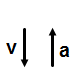 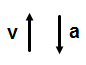 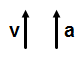 A.                                                                B.                                                                 C.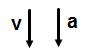 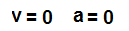 D.                                                                E. Which of the following is true about the direction the ball’s velocity and acceleration between B and C?A.                                                                B.                                                                 C.D.                                                                E. Which of the following is true about the ball’s velocity and acceleration the highest point B?A. Its velocity and acceleration are both zeroB. Its velocity is up and non-zero constant and acceleration is zeroC. Its velocity is down and non-zero constant and acceleration is zeroD. Its velocity is zero and acceleration is up and non-zero constantE. Its velocity is zero and acceleration is down and non-zero constant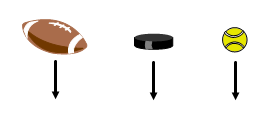 A football, a hockey puck, and a tennis ball all fall down in the absence of air resistance. Which of the following is true about their acceleration?A. The acceleration of the football is greater than the other twoB. The acceleration of the hockey puck is greater than the other twoC. The acceleration of the tennis ball is greater than the other twoD. They all fall down with the same constant accelerationE. More information is required 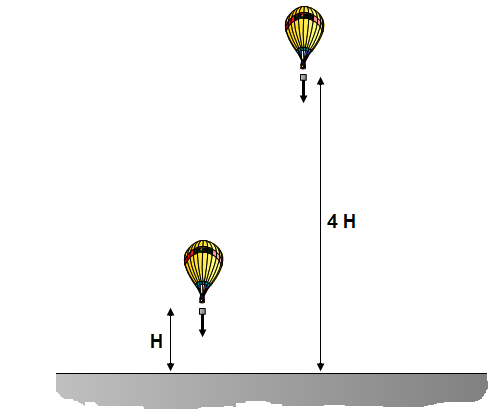 A package is dropped from an air balloon two times. In the first trial the distance between the balloon and the surface is H and in the second trial 4H. Compare the time it takes for the package to reach the surface in the second trial to that in the first trial?A. The time in the second trial is four times greaterB. The time in the second trial is two times greaterC. The time the same in both trials because it doesn’t depend on height D. The time in the second trial is four times lessE. The time in the second trial is two times lessTwo baseballs are thrown from the roof of a house with the same initial speed, one is thrown up, and the other is down. Compare the speeds of the baseballs just before they hit the ground.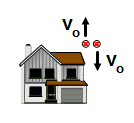 A. The one thrown up moves faster because the initial velocity is upB. The one thrown down moves faster because the initial velocity is downC. They both move with the same speedD. The one thrown up moves faster because it has greater accelerationE. The one thrown down moves faster because it has greater acceleration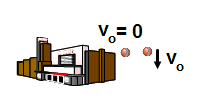 A tennis ball is dropped from the top of a tall building. A second tennis ball is thrown down from the same building. Make a statement about the acceleration of each tennis ball.A. The first ball falls with a greater accelerationB. The second ball falls with a greater accelerationC. They both fall with the same acceleration because they stated from the same heightD. The both fall with the same acceleration because they are in a free fallE. More information is required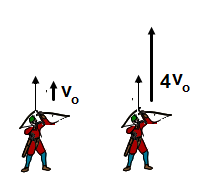 An archer practicing with an arrow bow shoots an arrow straight up two times. The first time the initial speed is v0 and second time he increases the initial sped to 4v0.  How would you compare the maximum height in the second trial to that in the first trial?A. Two times greaterB. Four times greaterC. Eight times greaterD. Sixteen times greaterE. The same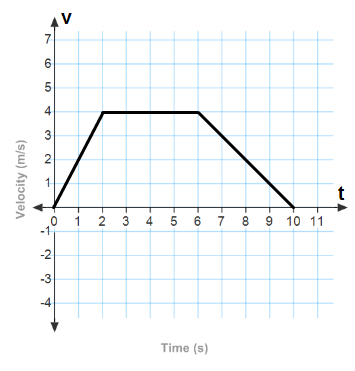 The velocity as a function of time of a moving object is presented by the graph to the right.  Use this graph for questions 43 through 48.What is the acceleration of the object between 0 s and 2 s?A. 0 m/s2                       B. 1 m/s2                   C. 2 m/s2                    D. 3 m/s2                       E. 4m/s2What is the acceleration of the object between 2 s and 6 s?A. 0 m/s2                   B. 1 m/s2                    C. 2 m/s2                  D. 3 m/s2                  E. 4m/s2What is the magnitude of acceleration of the object between 6 s and 10 s?A. 0 m/s2                     B. 1 m/s2                  C. 2 m/s2                 D. 3 m/s2                    E. 4m/s2How far from the origin does the object move in first 2 s?A. 4 m                     B. 16 m                  C. 20 m                 D. 28 m                 E. 36 mHow far from the origin does the object move in first 6 s?A. 4 m                     B. 16 m                  C. 20 m                 D. 28 m                 E. 36 mHow far from the origin does the object move in first 10 s?A. 4 m                     B. 16 m                  C. 20 m                 D. 28 m                 E. 36 m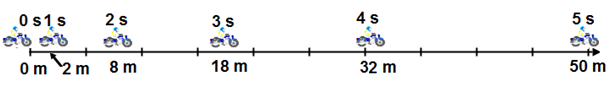 The diagram above presents the position and elapsed time of a motorbike that starts from rest and accelerates at a constant rate. Use it to answer questions 49 and 50.What is the average velocity of the motorbike during first 5 s?A. 0 m/s     B. 5 m/s        C. 10 m/s     D. 15 m/s       E. 20 m/s  What is the acceleration of the motorbike?A. 0 m/s2              B. 2 m/s2             C. 4 m/s2          D. 6 m/s2            E. 8 m/s2     AnswersEBCBCDCECCEBAEBDEBAAEEADACAEABCDCBBDEDBCDDCABACDCC